JURNAL ILMIAHPENERAPAN PIDANA TERHADAP ANAK DALAM TINDAK PIDANA ASUSILA(Studi di Pengadilan Negeri Selong) 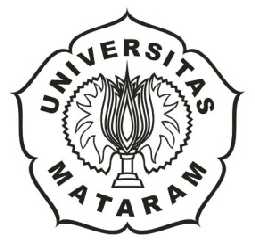 Oleh :M.MUKARAM KARTONOD1A. 108.045FAKULTAS HUKUM UNIVERSITAS MATARAMMATARAM2016HALAMAN PENGESAHANJURNAL ILMIAHPENERAPAN PIDANA TERHADAP ANAK DALAM TINDAK PIDANA ASUSILA(Studi di Pengadilan Negeri Selong) Oleh :M. MUKARAM KARTONOD1A. 108.045Menyetujui, Pembimbing Utama,Elly Kurniawati M, SH. MHNIP. 195104071976022001PENERAPAN PIDANA TERHADAP ANAK DALAM TINDAK PIDANA  ASUSILA( Studi di Pengadilan Negeri Selong )ABSTRAKOLEHM.MUKARAM KARTONOD1A.108.045FAKULTAS HUKUM UNIVERSITAS MATARAMTujuan yang ingin di capai dalam penelitian ini adalah untuk mengetahui dan memahami penerapan pidana dan pertimbangan hakim terhadap anak dalam tindak pidana asusila di Pengadilan Negeri Selong dengan menggunakan metode empiris. Berdasarkan hasil penelitian, Pengadila negeri selong ternyata banyak sekali menangani kasus-kasus asusila terhadap anak, dari tahun ke tahun selalu ada kasus asusila yang terjadi dengan berbagai macam metode, dimulai dari tingkat rayuan dengan iming-imingan hadiah hingga terjadi kekerasan seksual. Kesimpulan dari penelitian ini di mana penerapan pidana terhadap anak dalam tindak pidana asusila di Pengadilan Negeri Selong, selalu di dasarkan pada UU beserta Pasal- Pasal yang mengatur tentang sistem peradilan pidana anak. Dalam pengambilan putusan dengan mempertimbangkan keterangan saksi , terdakwa, fakta-fakta hokum dan unsur-unsur dakwa yang terbukti serta tidak ada alas an pembenar dan pemaaf. Saran yang bisa di simpulkan untuk para hakim supaya memberikan keadilan yang se adil-adilnya tidak pilih kasih. Kata kunci: pidana, anak, asusila.APPLICATION OF CRIMINAL SANCTION TOWARDS CHILDREN IN IMMORAL CRIME ACT 
(Studies in the District Court of Selong)
ABSTRACT
Objectives to be achieved in this research is to know and understand the application of criminal sanction and consideration of judges that conduct immoral criminal act toward children in the District Court of Selong by using empirical methods. Based on the research results in the District Court of Selong was a lot to handle the immoral cases against children, from year to year, there is always a case of obscene occur with a variety of methods, starting from the level of seduction by promising gifts to lure sexual violence. The conclusion of this study in which the application of the criminal sanction against children in immoral criminal acts in the District Court of Selong, always based on the articles of law that regulating the juvenile justice system. In taking the decision to consider the testimony of witnesses, defendants, legal facts and elements of arraignment as evidence and there is no reason justifying and forgiving. Suggestions can be concluded for the judges in order to provide justice that are as fair as possible and not partialityKeywords: criminal, child, immoral